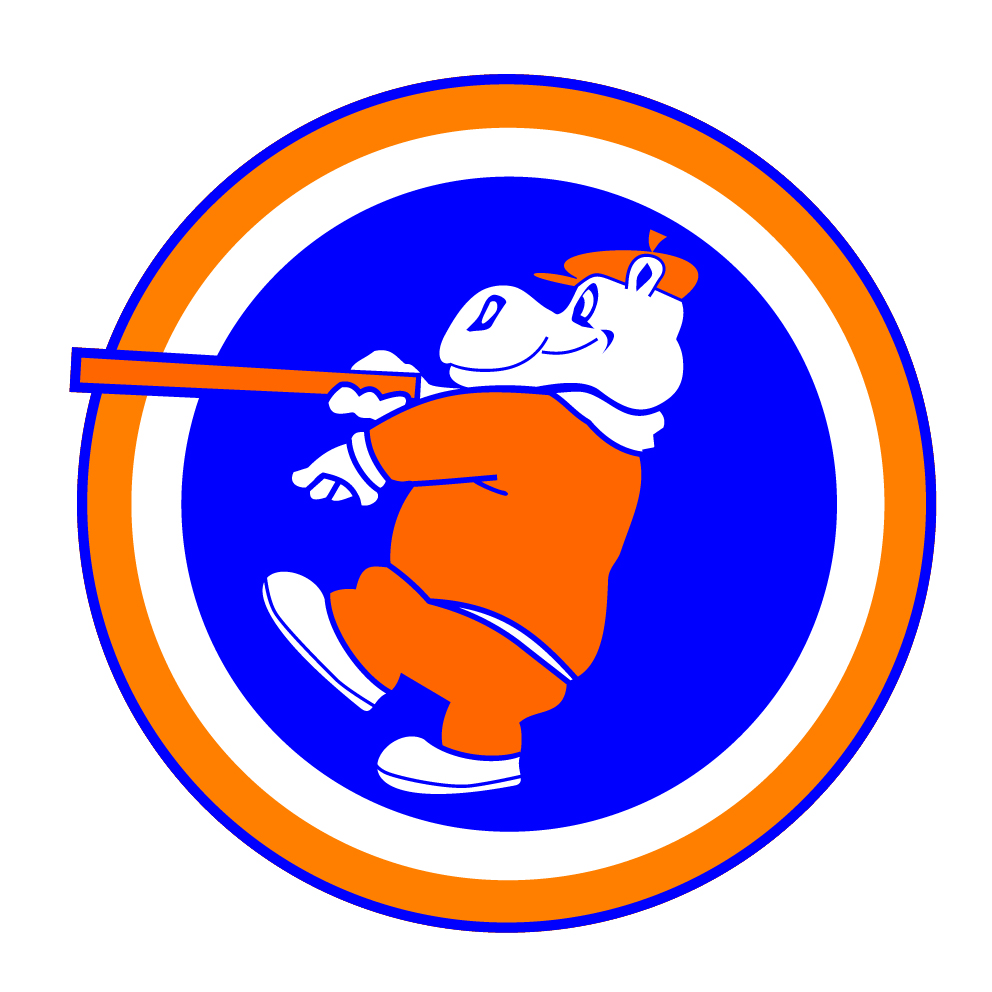 ПОЛОЖЕНИЕ
О ДОШКОЛЬНОМ ОТДЕЛЕНИИ   ФЕДЕРАЦИИ ГОРОДОШНОГО СПОРТА Г.МОСКВЫ1. Общие положенияДошкольное отделение Федерации городошного спорта г. Москвы (далее – Дошкольное отделение) является структурным подразделением Федерации городошного спорта г. Москвы (далее – Федерация).Место нахождения руководителя Дошкольного отделения: 115400, город Москва, улица Педагогическая , дом 5, Дошкольное отделение  создается и ликвидируется распоряжением  президентом федерации городошного спорта г. Москвы .Дошкольное отделение включает в себя все округа г.Москвы, реализующие программу «Городки для дошкольников», желающие  обучить детей дошкольного возраста русской народной игре «Городки». Руководитель дошкольного отделения  подчиняется непосредственно президенту и вице-президенту федерации городошного спорта г.Москвы.Участники Дошкольного отделения подчиняются непосредственно руководителю   Дошкольного отделения и под его руководством решают задачи и осуществляют функции, возложенные на Дошкольное отделение.Руководитель Дошкольного отделения назначаются на должность и освобождаются от должности приказом Президента федерации городошного спорта г.Москвы.  Дошкольное отделение в своей деятельности руководствуется Конституцией Российской Федерации, Федеральным законом от 29.12.2012г. № 273-ФЗ «Об образовании в Российской Федерации»,  Федеральным законом «О физической культуре и спорте в Российской Федерации» и иными нормативно-правовыми актами Российской Федерации,  Уставом Федерации городошного спорта г. Москвы, договором, заключаемым  между Федерацией городошного спорта г. Москвы и образовательными организациями г. Москвы,   настоящим Положением.Дошкольное отделение не является юридическим лицом и не вправе от своего имени заключать договоры и совершать иные сделки. В Дошкольном отделении не допускается создание и деятельность организационных структур политических партий, общественно-политических и религиозных движений и организаций (объединений). Воспитание и развитие детей в Дошкольном отделении носит светский характер.Контроль за работой руководителя Дошкольного отделения и деятельностью Дошкольного отделения осуществляет исполнительный  директор Федерации городошного спорта г. Москвы.На время отсутствия руководителя Дошкольного отделения, осуществляющего руководство   Дошкольными отделениями образовательных организаций г. Москвы  (отпуск, болезнь и пр.), его обязанности исполняет работник, назначенный исполнительным директором Федерации, который приобретает соответствующие права и обязанности, а также несет ответственность за надлежащее исполнение возложенных обязанностей. 2. Задачи2.1. Основными задачами Дошкольного отделения являются формирование физической культуры, развитие физических, интеллектуальных, нравственных, эстетических и личностных качеств дошкольника, формирование предпосылок учебной деятельности, сохранение и укрепление здоровья обучающихся Дошкольного отделения Федерации.3. Функции4.1. Для решения задач, указанных в п.2.1 настоящего Положения Дошкольное отделение обеспечивает:4.1.1. реализацию утвержденных Федерацией образовательных программ дошкольного образования, направленных на физическое  развитие детей дошкольного возраста с учетом их возрастных и индивидуальных особенностей, в том числе достижение детьми дошкольного возраста уровня развития, необходимого и достаточного для успешного освоения ими образовательных программ начального общего образования, на основе индивидуального подхода к детям дошкольного возраста и специфичных для детей дошкольного возраста видов деятельности;4.1.2. реализацию комплекса мер по организации проведения занятий по обучению и игре в «Городки» ;  4.1.3. организацию охраны здоровья воспитанников Дошкольного отделения, включая:1) текущий контроль за состоянием здоровья воспитанников;2) пропаганду и обучение воспитанников навыкам здорового образа жизни.3) организацию и создание условий для профилактики заболеваний и оздоровления воспитанников, для занятия ими физической культурой и спортом;4) обеспечение безопасности воспитанников во время пребывания  на выездных соревнованиях Дошкольном отделения;5) профилактику несчастных случаев с воспитанниками во время игр  Дошкольном отделения;1) консультирование родителей (законных представителей) воспитанников и педагогических работников образовательных организаций;4.1.6. взаимодействие с семьями воспитанников для обеспечения полноценного физического развития детей; 4.1.7. использование и совершенствование методик образовательного процесса и  технологий во время обучения игре «Городки».4.1.9. осуществление образовательной деятельности на высоком профессиональном уровне, реализацию в полном объеме утвержденных Федерацией образовательных программ, соответствие качества подготовки воспитанников установленным требованиям, соответствие применяемых форм, средств, методов обучения и воспитания возрастным, психофизическим особенностям, склонностям, способностям, интересам и потребностям воспитанников;4.1.11. соблюдение прав и свобод воспитанников, родителей (законных представителей) несовершеннолетних воспитанников, участников Дошкольного отделения;4.1.12. наблюдения (мониторинг) за здоровьем, физическим развитием и воспитанием воспитанников, в том числе с помощью электронных форм;4.1.13 участие педагогических работников Дошкольного отделения в работе педагогических, методических советов, соревнованиях, в работе по проведению родительских собраний, оздоровительных, воспитательных и других мероприятиях, предусмотренных утвержденной Федерацией годовой программой;4.1.14. сбор, накопление, анализ и хранение в установленном порядке информации, необходимой для решения задач и выполнения функций Дошкольного отделения, ведение документации с обеспечением конфиденциальности и безопасности содержащихся в них персональных данных и с соблюдением требований законодательства Российской Федерации о государственной или иной охраняемой законом тайне;4.1.16. своевременное предоставление отчетности, видео, фотоматериалов; 4.1.17. рациональное использование и сохранность  оборудования и инвентаря, другого имущества; эффективное использование имущества;4.1.18. развитие и укрепление учебно-материальной базы в Дошкольном отделении, контроль за материально-техническим обеспечением и оснащением образовательного процесса, оборудованием помещений Дошкольного отделения в соответствии с требованиями законодательства об образовании;	4.1.19. организацию методического, материально-технического обеспечения и оснащение образовательного процесса обучения игре в «Городки», оборудование помещений в соответствии с требованиями законодательства;4.1.20. разработку, с учетом возрастных и индивидуальных особенностей детей, образовательных программ и учебных планов, годовых календарных  графиков соревнований Дошкольного отделения, утверждение их исполнительным директором Федерации;4.1.21. разработку методической и иной документации, необходимой для проведения соревнований Дошкольного отделения; систематическое повышение своего профессионального уровня участниками Дошкольного отделения;4.1.22. выявление семей, находящихся в социально-опасном положении, и оказание им содействия в обучении и воспитании детей;4.1.23. реализацию утвержденных Федерацией дополнительных общеразвивающих программ, обучение за счет средств физических и (или) юридических лиц по заключаемым Федерацией договорам об оказании платных образовательных услуг. 4.1.24. иные функции в соответствии с требованиями законодательства об образовании, локальными актами Федерации5. Права5.1. Дошкольному отделению для выполнения возложенных на него функций предоставлено право:- право на творческую инициативу, разработку и применение авторских программ и методов обучения и воспитания обучающих игре в «Городки».- право на участие в разработке документации, в том числе учебных планов, календарных соревнований, методических материалов и иных компонентов физического развития дошкольников;- право на бесплатное пользование библиотеками и информационными ресурсами, а также доступ в порядке, установленном локальными нормативными актами Федерацией к информационно-телекоммуникационным сетям и базам данных, учебным и методическим материалам, архивам, материально-техническим средствам обеспечения образовательной деятельности;- право на участие в обсуждении вопросов, относящихся к деятельности Дошкольного отделения;- вносить на рассмотрение вице-президента Федерации предложения по вопросам, входящих в компетенцию Дошкольного отделения.- требовать от соответствующих служб и должностных лиц Федерации оказания необходимого для реализации задач и функций Дошкольного отделения содействия.5.2. Руководитель Дошкольного отделения вправе:5.2.1. Участвовать с правом совещательного голоса в заседаниях Федерации и в проведении иных массовых мероприятий.5.2.2. Знакомиться с проектами решений Федерации, касающихся деятельности Дошкольного отделения.5.2.3. Участвовать в обсуждении вопросов, касающихся исполнения им должностных обязанностей.5.2.4. Вносить на рассмотрение Федерации предложения по улучшению деятельности Дошкольного отделения.5.2.5. Осуществлять взаимодействие с руководителями других структурных подразделений Дошкольного отделения Федерации.5.2.6. Привлекать участников Дошкольного отделения к решению задач, возложенных на Дошкольное отделение.5.2.7. Подписывать и визировать документы в пределах своей компетенции.5.2.8. Вносить предложения о поощрении отличившихся участников Дошкольного отделения.5.2.9. В пределах своей компетенции сообщать  непосредственному руководителю обо всех выявленных в процессе деятельности  недостатках и вносить предложения по их устранению.5.2.10. Повышать свою квалификацию.6. Взаимоотношения (служебные связи) Дошкольного отделения 7. Ответственность7.1. Дошкольное отделение несет ответственность в установленном законодательством Российской Федерации порядке за: - невыполнение или ненадлежащее выполнение функций, отнесенных к его компетенции;- реализацию не в полном объеме образовательных программ в соответствии с годовым планом;- жизнь и здоровье воспитанников, участников Дошкольного отделения во время обучения игре «Городки», проведения различных соревнований;- иные действия, предусмотренные законодательством Российской Федерации.7.2. Ответственность за надлежащее и своевременное выполнение Дошкольным отделением своих функций, предусмотренных настоящим Положением, сохранность и эффективное использование имущества, закрепленного за Дошкольным отделением, уровень квалификации участников Дошкольного отделения, ведение документации в Дошкольном отделении несет руководитель Дошкольного  отделения.8. Порядок разработки, оформления, утверждения, введения в действие, актуализации и хранения положения и изменений к нему8.1. Положение разрабатывается и согласовывается руководителем Дошкольного отделения,  утверждается и вводится в действие распоряжением вице-президента Федерации. 8.2. Утвержденное Положение о дошкольном отделении и распоряжение об утверждении Положения о дошкольном  отделении хранится в Федерации.8.3. Изменение Положения о дошкольном отделении производится в порядке, определенном п.8.1. настоящего Положения путем внесения изменений либо утверждения Положения о дошкольном отделении в новой редакции.8.4. Утвержденные изменения в Положение о дошкольном отделении и распоряжение об утверждении изменения хранятся вместе с настоящим Положением в порядке, определенном п.8.2. настоящего Положения.8.5. Положение о дошкольном отделении подлежит обязательной замене и утверждению в новой редакции в следующих случаях: - изменение организационно-правового статуса, названия Федерации  или дошкольного отделения;	- реорганизация Федерации;- изменения структуры Федерации;	- внесение в Положение значительных изменений. 8.6. С Положением, а также всеми изменениями в Положение участников  дошкольного отделения должны быть ознакомлены под роспись.Рассмотрено   на  Cовете Дошкольного отделенияот 17.03.2015 г. № 01  Утверждено                            от 17.03.2015 г.Президент РОО «Федерации городошного спорта города Москвы»             ___________________/А.В.Челышев/Наименование подразделения и/или должностного лица, с которым Дошкольное отделение устанавливает взаимоотношенияВопросы, по которым осуществляется взаимодействие Дошкольного отделения ПрезидентПо вопросам  текущего и перспективного планирования деятельности Дошкольного отделения, включения новых участников в Дошкольное отделение Федерации, поощрения  и награждения участников Дошкольного отделения.Вице – президент ФедерацииПо вопросам  текущего и перспективного планирования деятельности Дошкольного отделения, разработки методической и иной документации, составления и утверждения плана годовой работы Дошкольного отделения,  карты соревнований, заключения договоров с новыми участниками Дошкольного отделения Федерации, пропаганде  и популяризации городошного спорта среди родителей( лиц их заменяющих)и др. вопросыИсполнительный директор Федерации по вопросам, касающимся организации текущего и перспективного планирования деятельности Дошкольного  отделения (обсуждение, принятие совместных решений, осуществление контроля за исполнением), по вопросам организации обучения игре « Городки»: назначении тренера и оснащение оборудованием   всех  участников Дошкольного отделения. По вопросам обучения и получения аттестации пед. работников и др. вопросы.Руководитель Дошкольного отделенияподготовка совместных заседаний, обмен опытом по руководству и развитию дополнительного образования в образовательных организациях, комплектование и сохранение контингента участников Дошкольного отделения, разработка образовательной программы и иных документов, обсуждение вопросов, возникающих по преемственности дошкольного и начального образования, а также обсуждение др. вопросовУчастники Дошкольного отделенияОбмен опытом по обучению игре «Городки», разработка  методической и иной документации Дошкольного отделения, проведение методических объединений, пропаганда  и популяризация городошного спорта среди родителей( лиц их заменяющих)и др. вопросы